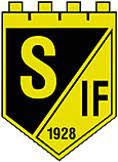 Folkhälsopristagare 2022i Strömstad kommunSkee IF bjuder in till Fotbollsligan 2024Strategi och syfte:Fotbollsligan är en spelmodell framtagen av Svenska fotbollsförbundet, se svff.se https://aktiva.svenskfotboll.se/forening/tranaochspela/fotbollsligan/I strategidokumentet från svenska så står det:  Idag är huvuddelen av den verksamhet som bedrivs för ungdomar och seniorer tävlingsfotboll inom ramen för seriesystemet.  För att kunna leva upp till vår verksamhetsidé och vara de vi säger att vi vill vara behöver svensk fotboll utveckla flera former av fotbollsverksamhet. Vi vill gå från att vara en åldersindelad pyramid till att erbjuda fotboll hela livet för en bred målgrupp som vill tillhöra fotbollsrörelsen.Med Fotbollsligan ger vi föreningarna en möjlighet att behålla så många som möjligt så länge som möjligt. Fotbollsligan ger även en möjlighet att rekrytera tillbaka spelare som slutat eller kanske aldrig börjat.För oss i Skee IF, som är en breddförening, så är det viktigt att kunna erbjuda alla spel på alla nivåer. Därför behöver vi erbjuda ett alternativ till «vanlig fotboll». Passar dig som inte har tiden att satsa på fotboll men ändå spela och tävla någon gång i veckan.Spelinfo för vår motionsserie:Vi spelar 5 manna fotboll.Lagen kan bestå av rena herr/pojk eller dam/flicklag eller mixade lag. Får vi många herr/damlag anmälda så kan vi dela upp lagen i herr och damligaÅlder i serien under 2024, är som yngst födda 2009Alla deltagare ska helst vara olicensierade 2024 = inte aktiv i ungdoms eller seniorlag=vi ska inte konkurrera med existerande föreningar/lag. Men licensierade spelare får delta, men då behöver man godkännande av respektive förening. Ska lämnas till tävlingsledningen innan start av spel.Vi spelar på Vettevi dessa datum och tider: Fredag 24 maj kl 17-19Fredag 31 maj kl 17-19Fredag 7 juni kl 17-19Fredag 14 juni kl 17-19Speltid per match bestämmer vi efter anmälningstiden har gått ut och serien sätts samman. Kostnad är 500 kr per deltagare = medlem i Skee IF, inbetalas innan uppstart. För dessa pengar blir man också försäkrad av Folksam vid vår aktivitet. Mer info på SVFF sina sidor. Har du lust att vara med och spela tillsammans med dina vänner? Gör då så här:Anmäl ett lag med ett lagnamn (arrangör godkänner namn) varav en person blir lagkapten och kontaktperson för laget.Skicka in anmälan till kontaktaskeeif@gmail.com Frågor ställs på mailen eller till Henrik Ström på 0703927636 alt messenger chat till HenrikDärefter får ni en deltagarlista som ska fyllas ut och returneras.Anmälan senast fredag 17 majMatcherna spelas med domare alt att lagen dömer själva.Klädsel är egna tröjor eller västar av arrangör. Övrigt material är fotbollsskor och benskydd.Spelregler är de samma som förbundet använder sig av.Ordningsregler: 8a. Arenan ska lämnas i samma skick som innan aktiviteten startade. Mål ska ställas tillbaka på målområdet och material sättas tillbaka i förrådet.8b. Vid skadegörelse så är laget/spelaren ersättningsskyldig till arrangör för återställande.8c. All alkohol är helt förbjuden.8d. Målet är att hålla öppen kiosk för enklare förtäring 8e. Arrangörens policy gäller och arrangören har möjlighet att avbryta aktiviteten tidigare än planerat om spelare/lag/publik missköter sig.Anmälda lag vid skrivande stund:Skee lag 1.Skee lag 2.